Internet SafetyMrs. Holderbaum’s First Grade Technology Class.When you are on a computer, ipad, smart phone, tablet, Chromebook, or gaming system, you may be connected to the internet.  It is important to be safe while online. Follow these rules:I will not give out personal information on the internet such as my name, address, or phone number.I will tell my parents or teacher if anything on the internet makes me feel sad, scared or confused.I will never meet with a stranger from the internet.I will never send a stranger my picture.I will talk to my teachers and parents to set up rules for going online. I will not go to websites or play games that I am not allowed to.I will not give out my usernames and passwords.I will always check with my teacher or parents before downloading games, documents, or music online.I will not click on pop up advertising.I will be a good online citizen.  I won’t do anything that could hurt someone’s feelings on the computer.Name:  ___________________________________________________________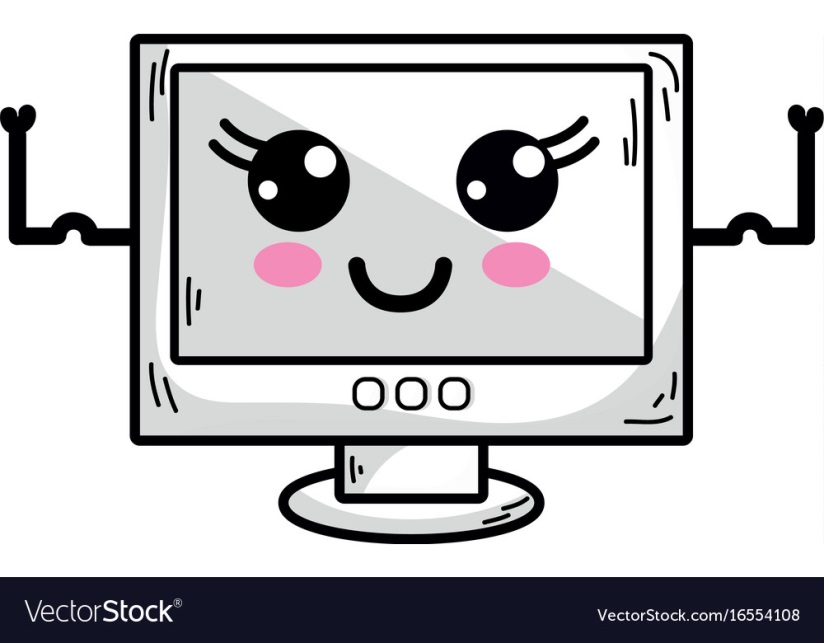 